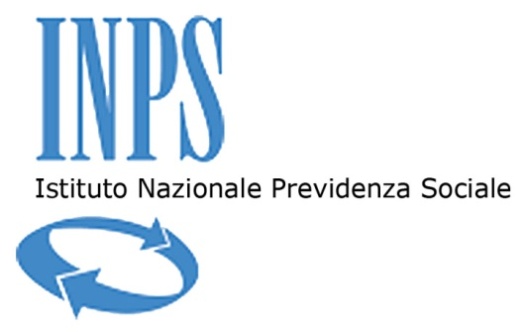 CONTRATTOper l’affidamento dei «Servizi assicurativi “kasko dipendenti” e “infortuni dipendenti autorizzati a servirsi del proprio autoveicolo”»LOTTO […]C.I.G. n. […]traL’INPS – Istituto Nazionale Previdenza Sociale (Codice Fiscale n. 80078750587, Partita IVA n. 02121151001), con sede in Roma, in via Ciro il Grande, n. 21, C.A.P. 00144, nella persona del Dott. Vincenzo Caridi, nato a Melito di Porto Salvo (RC) il 15.05.1964 in qualità di Direttore Centrale della Direzione Centrale Acquisti e Appalti dell’INPS, con la qualifica di Dirigente generale, domiciliato nella qualità presso la sede centrale dell’Istituto;(indicato anche nel prosieguo come l’«Istituto» o «Stazione Appaltante») e[…] (Codice Fiscale n. […], partita IVA n. […]), con sede legale in […], alla via […], C.A.P. […], nella persona del Dott. […], nato a […] il […], nella sua qualità di […](indicato anche nel prosieguo come l’«Appaltatore»)(di seguito collettivamente indicati come le «Parti»)Le Parti, come in epigrafe rappresentate e domiciliate, hanno sottoscritto il presente contratto in modalità elettronica ai sensi e per gli effetti dell’art. 32, comma 14, del D.Lgs. 50/16.Premesso chea mezzo di Determina a Contrarre n. RS30/380/2017 del 29/09/2017, adottata dal Direttore Centrale della Direzione Centrale Acquisti e Appalti, l’Istituto ha avviato una procedura da celebrarsi attraverso il Sistema dinamico di acquisizione della Pubblica Amministrazione istituito da Consip S.p.A., ai sensi dell’art. 55 del D.Lgs. 50/2016, suddivisa in due lotti, volta all’affidamento dei «Servizi assicurativi “kasko dipendenti” e “infortuni dipendenti autorizzati a servirsi del proprio autoveicolo”» (da qui in poi, il «Servizio»), secondo le modalità e le caratteristiche soggettive e prestazionali fissate nel Bando istitutivo del Sistema Dinamico di Acquisizione e nei relativi Capitolati, nella Lettera di Invito, nel Capitolato Tecnico e in tutti gli allegati documentali contestualmente approvati con la Determina in questione;gli atti di gara sono stati messi a disposizione degli operatori economici interessati mediante pubblicazione sul sito www.acquistinretepa.it e sul sito www.inps.it;a mezzo di Determina n. […] del […], adottata dal Direttore Centrale Acquisti e Appalti, l’Istituto ha approvato le risultanze della procedura di gara e disposto l’aggiudicazione dell’appalto, Lotto […], in favore dell’Appaltatore, quale soggetto che ha espresso l’offerta economicamente più vantaggiosa sulla base del criterio del miglior rapporto qualità/prezzo, previa verifica della regolarità contributiva, di cui al D.U.R.C. n. […] del […];l’Appaltatore ha dichiarato il pieno possesso dei requisiti di carattere generale per l’affidamento del contratto e dei requisiti speciali, previsti dal D.Lgs. n. 50/2016, secondo le prescrizioni di dettaglio poste dalla lex specialis dell’affidamento;l’Istituto ha proceduto, anche avvalendosi del Sistema AVCpass, alle verifiche sul possesso da parte dell’Appaltatore dei suddetti requisiti, e le stesse si sono concluse con esito positivo;a mezzo polizza [bancaria] [assicurativa] emessa in data […] da […], sub n. […] per l’importo di Euro […], l’Appaltatore ha ritualmente prestato in favore dell’Istituto la cauzione definitiva di cui all’art. 103 del D.Lgs. n. 50/2016, conformemente alle previsioni della norma in questione e a garanzia dell’esatto adempimento delle obbligazioni assunte con il presente affidamento;ai sensi dell’art. 31, comma 4, lettera c) del D.L. 21 giugno 2013 n. 69, convertito in legge 9 agosto 2013 n. 98, l’Istituto ha provveduto al positivo accertamento della correntezza contributiva dell’Aggiudicatario, mediante l’acquisizione del D.U.R.C. n. […] del […];è decorso il termine dilatorio per la stipula del contratto d’appalto, di cui all’art. 32, comma 9, del D.Lgs. n. 50/2016;le Parti, con il presente contratto (di seguito il «Contratto»), intendono dunque disciplinare i reciproci diritti e obblighi inerenti l’esecuzione del Servizio oggetto di affidamento.Tanto ritenuto e premesso, le Parti, come in epigrafe rappresentate e domiciliate,convengono e stipulano quanto segue (Definizioni)Nel presente Contratto, i termini di seguito indicati avranno il significato attribuito accanto a ciascuno di essi, fermo restando che il singolare include il plurale e viceversa:«Affidatario», «Aggiudicatario» o «Appaltatore»: il soggetto cui, a seguito dell’aggiudicazione, viene affidato il Contratto in relazione al servizio in oggetto, all’esito dell’avvenuta selezione ad evidenza pubblica;«Appalto» o «Servizio»: complessivamente intesa la prestazione di «Servizi assicurativi INPS», oggetto di procedura; «Capitolato tecnico»: il capitolato speciale descrittivo e prestazionale, allegato al presente Contratto e costituente parte integrante e sostanziale del medesimo, nel quale vengono precisate le caratteristiche tecniche che le prestazioni da acquisirsi in capo alla Stazione Appaltante devono possedere, e le ulteriori obbligazioni poste a carico delle parti, che prova l’esistenza del contratto assicurativo, come definito dall’art. 1882 del c.c.; «Codice»: il Decreto Legislativo 18 aprile 2016 n. 50, recante «Codice dei Contratti pubblici»; «Contratto»: il presente documento negoziale, che riassume e compendia gli obblighi reciprocamente assunti dalle Parti, quale conseguenza dell’eventuale affidamento nella procedura in oggetto;«DCAA»: la Direzione Centrale Acquisti e Appalti dell’INPS, quale articolazione funzionale della Stazione Appaltante che stipulerà il Contratto;«Direttore dell’Esecuzione»: l’esponente della Stazione Appaltante del quale il responsabile unico del procedimento si avvale in sede di direzione dell’esecuzione del Contratto e di controllo dei livelli di qualità delle prestazioni. Al Direttore dell’Esecuzione competono il coordinamento, la direzione e il controllo tecnico-contabile dell’esecuzione del Contratto stipulato dalla Stazione Appaltante, nonché il compito di assicurare la regolare esecuzione da parte dell'Appaltatore, in conformità ai documenti contrattuali. Il Direttore dell’Esecuzione controlla l’esecuzione del Contratto congiuntamente al Responsabile Unico del Procedimento;«Documento di Gara»: qualsiasi documento prodotto dalla Stazione Appaltante o al quale la Stazione Appaltante fa riferimento per descrivere o determinare elementi dell’Appalto o della procedura, compresi il Bando Consip istitutivo del Sistema Dinamico di Acquisizione e relativi Capitolati, la Lettera di Invito, il Capitolato, il presente Contratto, nonché le informazioni sugli obblighi generalmente applicabili e gli eventuali documenti complementari;«Filiera delle imprese»: i subappalti come definiti dall’art. 105, comma 2, del Codice, nonché i subcontratti stipulati per l’esecuzione anche non esclusiva del Contratto;«Lettera di Invito»: il documento volto a regolamentare gli aspetti di svolgimento della procedura e gli elementi minimi negoziali dell’appalto specifico;«Offerente», «Concorrente» o «Operatore»: l’impresa, il raggruppamento di operatori economici, il consorzio o comunque l’operatore monosoggettivo o plurisoggettivo che ha partecipato alla procedura, e che ha presentato la propria Offerta in vista dell’aggiudicazione dell'Appalto;«Offerta»: complessivamente inteso, l’insieme delle dichiarazioni e dei documenti, di carattere economico (da qui in poi «Offerta Economica»), che l’Operatore economico ha sottoposto alle valutazioni degli organi di procedura ai fini dell’aggiudicazione;«Posta Elettronica Certificata (PEC)»: il sistema di comunicazione in grado di attestare l'invio e l'avvenuta consegna di un messaggio di posta elettronica e di fornire ricevute opponibili ai terzi, conformemente alle disposizioni di cui al D.Lgs. n. 82 del 7 marzo 2005, al d.P.R n. 68/2005 ed ulteriori norme di attuazione;«Premio»: il corrispettivo contrattuale stabilito in favore dell’Aggiudicatario di ciascun Lotto, corrisposto secondo le modalità previste dal Capitolato Tecnico e dal presente Schema di Contratto, a fronte della copertura rilasciata;«Responsabile dell’Appaltatore»: l’esponente dell’Appaltatore, individuato dal medesimo, che diviene l’interfaccia contrattuale unica dell’Appaltatore medesimo verso l’Istituto, e che è intestatario della responsabilità per il conseguimento degli obiettivi qualitativi ed economici relativi allo svolgimento delle attività previste nel Contratto e nella sua esecuzione. Trattasi di figura individuata per ciascun Lotto e dotata di adeguate competenze professionali e di idoneo livello di responsabilità e potere decisionale, ai fini della gestione di tutti gli aspetti del Contratto;«Responsabile del Procedimento» o «R.U.P.»: l’esponente dell’Istituto cui competono i compiti relativi all’affidamento e all’esecuzione del Contratto previsti dal Codice, nonché tutti gli altri obblighi di legge che non siano specificatamente attribuiti ad altri organi o soggetti;«Stazione Appaltante» o «Amministrazione Aggiudicatrice»: l’INPS - Istituto Nazionale Previdenza Sociale, nella sua veste di soggetto pubblico che affida il Contratto all’operatore economico individuato mediante la presente procedura.(Valore giuridico delle premesse e degli allegati)Le premesse e gli allegati tutti di seguito indicati formano parte integrante e sostanziale del presente Contratto:Allegato “A”: Capitolato tecnico;Allegato “B”: Bando Consip istitutivo del Sistema Dinamico di Acquisizione e relativi Capitolati, Lettera di Invito e relativi allegati minori di procedura;Allegato “C”: Offerta Economica dell’Appaltatore;Allegato “D”: Atto di Designazione del Responsabile Esterno al Trattamento dei Dati Personali, ai sensi del D.Lgs. n. 196/03;Le disposizioni del Capitolato Tecnico prevalgono sulle norme del presente Contratto, nei casi di non piena conformità.(Oggetto e durata del Contratto)Oggetto del presente Appalto è l'affidamento dei “Servizi assicurativi “kasko dipendenti” e “infortuni dipendenti autorizzati a servirsi del proprio autoveicolo”» - Lotto […].In particolare il Servizio attiene a [descrivere il servizio oggetto del Lotto aggiudicato].Le caratteristiche e le condizioni tecnico - prestazionali del Servizio sono dettagliatamente descritte nel Capitolato di Polizza e nel Disciplinare di Gara allegati sub “A” e “B” al presente Contratto.Il Servizio avrà una durata di 48 (quarantotto) mesi, naturali e consecutivi, decorrenti da […].La Stazione Appaltante si riserva, in via del tutto eventuale e opzionale, previa insindacabile valutazione interna, di prorogare il Servizio alla scadenza del Contratto, nella misura massima di 12 (dodici) mesi e per il tempo strettamente necessario alla conclusione delle procedure necessarie per l'individuazione di un nuovo contraente.L’opzione di cui al precedente comma sarà attuata e formalizzata mediante uno o più atti aggiuntivi al presente Contratto. In tal caso l’Appaltatore sarà tenuto all’esecuzione delle prestazioni agli stessi prezzi, patti e condizioni del presente Contratto, o a condizioni economiche più favorevoli per la Stazione Appaltante. L’Appaltatore che per cause ad esso non imputabili non sia in grado di ultimare il Servizio nel termine fissato può richiederne la proroga, con congruo anticipo rispetto alla scadenza del termine contrattuale, senza oneri per l’Istituto. Sull’istanza di proroga decide il Responsabile del Procedimento, sentito il Direttore dell’Esecuzione, entro 30 (trenta) giorni dal suo ricevimento. L’Appaltatore non ha diritto allo scioglimento del Contratto né ad alcuna indennità qualora il Servizio, per qualsiasi causa non imputabile alla Stazione Appaltante, non sia ultimato nel termine contrattuale e qualunque sia il maggior tempo impiegato.Art. 4 (Modalità generali di esecuzione del Servizio)Il Servizio, comprensivo di quanto previsto nel Capitolato di Polizza, sarà prestato nella stretta osservanza degli standard qualitativi fissati dal Capitolato medesimo e dal presente Contratto, e delle prescrizioni normative vigenti in materia.L’Appaltatore garantisce il possesso continuativo, per tutta la durata contrattuale, delle necessarie capacità tecniche, finanziarie ed organizzative per l’esecuzione della prestazione e si impegna ad eseguire le prestazioni richieste secondo le direttive dell’Istituto e a perfetta regola d’arte, nonché nel pieno rispetto dei tempi, delle specifiche tecniche, delle procedure e della metodologia e degli standard qualitativi stabiliti nel presente Contratto, nel Capitolato di Polizza e nelle migliori prassi commerciali.Le prestazioni contrattuali dovranno necessariamente essere conformi alle caratteristiche tecniche ed alle specifiche indicate nei documenti e prassi sopra richiamati. L’Appaltatore sarà in ogni caso tenuto ad osservare, nell’esecuzione delle prestazioni contrattuali, la normativa vigente in tema di sicurezza sul lavoro e tutte le norme e prescrizioni tecniche e di sicurezza in vigore, nonché quelle che dovessero essere successivamente emanate.Sono a carico dell’Appaltatore tutti gli oneri e rischi relativi alla prestazione del Servizio oggetto del presente Contratto, nonché ad ogni attività che si rendesse necessaria per la sua esecuzione, o semplicemente opportuna per un corretto e tempestivo adempimento delle obbligazioni previste.Gli eventuali maggiori oneri derivanti dalla necessità di adeguarsi a norme e prescrizioni di sorta, anche se sopravvenute, resteranno ad esclusivo carico dell’Appaltatore, intendendosi in ogni caso remunerati con il corrispettivo contrattuale. Per tutta la vigenza contrattuale l’Appaltatore si obbliga a mettere a disposizione dell’Istituto un numero di telefono […], un numero di fax […] ed un indirizzo di Posta Elettronica Certificata […] per tutte le comunicazioni e per la trasmissione della documentazione.L’Appaltatore si impegna espressamente a:predisporre tutti gli strumenti e i metodi, comprensivi della relativa documentazione, idonei a consentire alla Stazione Appaltante di monitorare la conformità delle prestazioni eseguite alle previsioni del presente Contratto;predisporre tutti gli strumenti e i metodi, comprensivi della relativa documentazione, idonei a garantire elevati livelli di servizio, ivi compresi quelli relativi alla sicurezza e riservatezza;osservare tutte le indicazioni e direttive, operative, di indirizzo e di controllo, diramate dalla Stazione Appaltante, nell’adempimento delle proprie prestazioni;comunicare tempestivamente alla Stazione Appaltante le eventuali sopravvenute variazioni della propria struttura organizzativa, indicando analiticamente le variazioni intervenute, gli eventuali nominativi dei propri responsabili e la loro potenziale incidenza sulla qualificazione ed idoneità a rendere le prestazioni commesse;dare immediata comunicazione di ogni circostanza che possa interferire sull’esecuzione delle attività di cui al presente Contratto.Sarà facoltà dell’Istituto procedere in qualunque momento alla verifica della qualità del Servizio, anche mediante terzi all’uopo appositamente incaricati. A tal fine, l’Appaltatore acconsente sin d’ora alle verifiche che si rendessero necessarie, anche senza preavviso, e sarà tenuto a prestare la propria collaborazione nel corso delle medesime.L’Appaltatore prende atto e accetta che la prestazione del Servizio oggetto del presente Contratto dovrà essere eseguita con continuità anche in caso di variazioni dell’ubicazione della sede.L’Appaltatore, ai sensi di legge, sarà esclusivamente responsabile dei danni di qualunque natura arrecati a terzi nel corso dell’esecuzione del Servizio, e sarà obbligato a manlevare e tenere indenne la Stazione Appaltante da eventuali pretese di terzi.Per quanto non espressamente previsto nel presente Contratto, si rinvia al Capitolato di Polizza all. sub “A” al presente Contratto.Art. 5 (Governance dell’esecuzione contrattuale)L’esecuzione del Contratto è diretta dal R.U.P., che controlla i livelli di qualità delle prestazioni.Ai fini delle attività di cui al comma 1°, il R.U.P. si avvale del Direttore dell’Esecuzione, accertando il corretto ed effettivo svolgimento delle funzioni a questo affidate.Il Direttore dell’Esecuzione del presente Contratto è il Dott. […].Al Direttore dell’Esecuzione competono il coordinamento, la direzione e il controllo tecnico-contabile dell’esecuzione del contratto stipulato dalla Stazione Appaltante, nonché il compito di assicurare la regolare esecuzione da parte dell'Appaltatore, in conformità ai documenti contrattuali. Il Direttore dell’Esecuzione controlla l’esecuzione del Contratto congiuntamente al Responsabile Unico del Procedimento.Al fine della regolare esecuzione del presente Contratto, il Direttore dell’Esecuzione svolge tutte le attività espressamente demandate allo stesso dal presente Contratto e dalla normativa vigente, nonché tutte le attività che si rendano opportune per assicurare il perseguimento dei compiti assegnati.In particolare, il Direttore dell’Esecuzione, congiuntamente al R.U.P., certifica che l’oggetto del Contratto in termini di prestazioni, obiettivi e caratteristiche tecniche, economiche e qualitative sia stato realizzato ed eseguito nel rispetto delle previsioni contrattuali e delle condizioni offerte in sede di aggiudicazione. L’Appaltatore si impegna a mettere a disposizione, a propria cura e spesa, i mezzi necessari ad eseguire tale verifica. Il Direttore dell’esecuzione, con apposito verbale, accerta la corrispondenza tra quanto eseguito e quanto previsto nel Capitolato di Polizza e negli altri documenti di gara, anche ai fini dell’applicazione delle penali e delle disposizioni in materia di risoluzione del Contratto.Il pagamento dei premi è subordinato al positivo accertamento, da parte della Stazione Appaltante, della prestazione effettuata, in termini di quantità e qualità, rispetto alle prescrizioni previste nei documenti contrattuali. Tutte le attività non espressamente rientranti tra i compiti del Direttore dell’Esecuzione, o di altri soggetti coinvolti nella fase di esecuzione del presente Contratto, saranno svolte dal R.U.P., secondo quanto previsto dalla legge.Art. 6 (Obblighi dell’Appaltatore)L’Appaltatore dovrà garantire il Servizio secondo le modalità ed i contenuti indicati nel presente Contratto e nel Capitolato di Polizza.L’Appaltatore dovrà eseguire il Servizio con organizzazione di mezzi a proprio carico e gestione a proprio rischio, dotandosi di tutti i mezzi strumentali e delle risorse umane necessarie per il diligente espletamento delle prestazioni che siano richieste o semplicemente necessarie rispetto alle previsioni del presente Contratto e del Capitolato di Polizza.L’Appaltatore garantisce il pieno adempimento degli obblighi assunti secondo i criteri di diligenza connessa all’esercizio in via professionale dell’attività di gestione del Servizio. L'Appaltatore si impegna, altresì, ad adempiere a tutti gli obblighi di condotta derivanti dal “Codice di comportamento dei dipendenti pubblici”, di cui al d.P.R. 16 aprile 2013, n. 62 e dal “Codice di comportamento dei dipendenti dell’Istituto Nazionale della Previdenza Sociale, ai sensi dell’art. 54, comma 5°, del decreto legislativo 30 marzo 2001, n. 165”.Art. 7 (Corrispettivi e modalità di pagamento)Il Servizio, complessivamente inteso, verrà remunerato mediante pagamento del Premio di Assicurazione, nella misura stabilita nella Polizza Assicurativa e in conformità a quanto ivi previsto. Per l’intera durata contrattuale, il corrispettivo per il Servizio è complessivamente pari ad € […] (Euro/[…]), comprensivo di ogni onere, imposta e accessori, come risultante dall’Offerta economica formulata dall’Appaltatore di cui all’Allegato sub “D” al presente Contratto. Ai sensi e per gli effetti del comma 3-bis dell’art. 26 del D.Lgs. n. 81 del 9 aprile 2008 e della Determinazione dell’A.N.AC. (già A.V.C.P.) n. 3/08, si attesta che gli oneri di sicurezza per l’eliminazione dei rischi di interferenza del presente Appalto sono pari a € 0,00 (euro zero/00), trattandosi di servizi che non devono essere eseguiti presso i locali dell’Istituto.Fermo restando quanto previsto dall’art. 106 del Codice, i valori offerti hanno natura fissa ed immutabile, si riferiscono all’esecuzione delle prestazioni secondo le attività descritte nel Capitolato di Polizza, nel pieno ed esatto adempimento delle modalità e delle prescrizioni contrattuali per tutto il periodo di durata contrattuale, e sono comprensivi di ogni spesa, viva e generale, inerente alle attività affidate.Nessun altro onere, diretto o indiretto, potrà essere addebitato all’Istituto per effetto dell’esecuzione del Contratto.Il pagamento dei premi è subordinato:alla verifica del D.U.R.C. dell’Appaltatore, in corso di validità, ai sensi dell’art. 105, comma 9°, del Codice e del presente Contratto, in base ad accertamenti svolti in via ufficiosa dall’Istituto;alla verifica di regolarità dell’Appaltatore ai sensi dell’art. 48-bis del d.P.R. n. 602/73, e relative disposizioni di attuazione;all’accertamento, da parte della Stazione Appaltante, della prestazione effettuata, in termini di quantità e qualità, rispetto alle prescrizioni previste nei documenti contrattuali. È facoltà dell’Appaltatore presentare contestazioni scritte in occasione dei pagamenti.La Stazione Appaltante potrà richiedere all’Appaltatore l’invio di un preavviso di pagamento del premio a scadenze predeterminate.Fermo restando quanto previsto dal Capitolato di polizza, i pagamenti dei premi assicurativi verranno effettuati dalla Stazione Appaltante a cadenza annuale anticipata, entro il 15 del mese successivo alla scadenza annuale. L’Appaltatore provvederà ad emettere e trasmettere quietanza, a mezzo posta, in originale, entro 7 giorni lavorativi dalla data di pagamento del Premio da parte della Stazione Appaltante.Ove corredate dai dettagli richiesti, l’Istituto provvederà al pagamento dei premi assicurativi sul conto corrente bancario intestato all’Appaltatore presso […], IBAN […], dedicato, anche in via non esclusiva, alle commesse pubbliche ai sensi dell’art. 3, commi 1 e 7, della legge n. 136 del 13 agosto 2010.Ai sensi e per gli effetti della predetta Legge n. 136/10, il/i soggetto/i delegato/i alla movimentazione del suddetto conto corrente è/sono il/i Dott. […], C.F. […]. In riferimento ai commi 10 e 11 del presente articolo, è obbligo dell’Appaltatore comunicare all’Istituto eventuali modifiche che dovessero manifestarsi nel corso della durata contrattuale, entro 7 (sette) giorni dal verificarsi delle stesse.Sull’importo netto progressivo delle prestazioni è operata una ritenuta dello 0,50 per cento; le ritenute possono essere svincolate soltanto in sede di liquidazione finale, dopo l'approvazione da parte della stazione appaltante del certificato di collaudo o di verifica di conformità, previo rilascio del documento unico di regolarità contributiva.L’Appaltatore potrà cedere i crediti ad esso derivanti dal presente Contratto osservando le formalità di cui all’art. 106, comma 13, del Codice. L’Istituto potrà opporre al cessionario tutte le eccezioni opponibili al cedente in base al presente Contratto, ivi compresa la compensazione di cui al comma che segue.L’Istituto potrà compensare, anche ai sensi dell’art. 1241 c.c., quanto dovuto all’Appaltatore a titolo di corrispettivo con gli importi che quest’ultimo sia tenuto a versare all’Istituto a titolo di penale o a qualunque altro titolo, ivi compresi oneri previdenziali non assolti dovuti all’Istituto.In caso di aggiudicazione dell'Appalto ad un raggruppamento di operatori economici o consorzio ordinario, o coassicurazione, il pagamento del premio avverrà in favore della società mandataria/delegataria, e sarà cura della predetta provvedere alle successive ripartizioni verso le mandanti/deleganti, con liberazione immediata dell'Istituto al momento del pagamento in favore della sola mandataria/delegataria, ferma restando, in caso di coassicurazione, la responsabilità solidale delle imprese in coassicurazione nei confronti dell’Istituto.Sarà facoltà della Stazione Appaltante:prevedere, al momento della sottoscrizione del Contratto e anche su richiesta dell’Operatore Aggiudicatario, che i pagamenti dei premi avvengano in favore dei singoli operatori costituenti il raggruppamento o delle singole imprese coassicurate;variare, con semplice comunicazione all’Appaltatore plurisoggettivo, le modalità di pagamento del premio in corso.Art. 7-bis (Revisione del corrispettivo)In applicazione dell’art. 106, comma 1, lett. a), del Codice, si provvederà alla revisione periodica dei corrispettivi indicati all’art. 7 che precede sulla base dell’indice FOI specifico, che più si avvicina alle prestazioni oggetto di affidamento.La rivalutazione del prezzo avverrà dietro apposita istanza dell’Appaltatore, all’esito di un’istruttoria condotta dai soggetti responsabili dell’esecuzione del presente Contratto.Ai fini di una migliore istruttoria revisionale, l’Appaltatore sarà tenuto a trasmettere all’Istituto, in allegato alla propria istanza di revisione, tutta la documentazione necessaria ad operare la revisione, ivi comprese le fonti ufficiali da cui desumere le oscillazioni dei prezzi di mercato.L’Appaltatore non avrà diritto ad ulteriori revisioni del compenso o compensi addizionali, oltre a quelli sopra previsti.Per quanto non espressamente previsto nel presente Contratto, si rinvia al Capitolato di polizza, all. sub “A” al presente Contratto.Art. 8 (Responsabilità dell’Appaltatore e garanzie)L’Appaltatore dovrà adempiere secondo buona fede, diligenza e a regola d’arte a tutte le obbligazioni assunte con il presente Contratto, in base ai principi di cui al codice civile ed alle leggi applicabili.Le Parti si obbligano a cooperare in buona fede ai fini del miglior esito delle prestazioni contrattuali, comunicandosi reciprocamente, anticipatamente e tempestivamente ogni evento di natura soggettiva e/o oggettiva che possa ritardare, compromettere o ostacolare del tutto le prestazioni di cui al presente Contratto.L’Appaltatore assume la responsabilità per danni diretti e/o indiretti subiti dall’Istituto e/o terzi che trovino causa o occasione nelle prestazioni contrattuali, e nella mancata o ritardata esecuzione a regola d’arte delle stesse.Ove il Servizio debba essere eseguito presso i locali della Stazione Appaltante, sono a carico dell’Appaltatore tutte le misure, comprese le opere provvisionali, e tutti gli adempimenti volti ad evitare il verificarsi di danni alle opere, all’ambiente, alle persone e alle cose nell’esecuzione dell’Appalto.Ove il Servizio debba essere eseguito presso i locali della Stazione Appaltante, l’onere per il ripristino di opere o il risarcimento di danni ai luoghi, a cose o a terzi determinati da mancata, tardiva o inadeguata assunzione dei necessari provvedimenti è a totale carico dell’Appaltatore, indipendentemente dall'esistenza di adeguata copertura assicurativa.Nel corso dell’esecuzione del Contratto, l’Appaltatore dovrà manlevare e tenere indenne l’Istituto dalle eventuali pretese, sia giudiziarie che stragiudiziali, che soggetti terzi dovessero avanzare verso l’Istituto medesimo per cause riconducibili alle attività dell’Appaltatore.A copertura della corretta esecuzione di tutte le obbligazioni di cui al presente Contratto, l’Appaltatore ha regolarmente costituito e consegnato all’Istituto una garanzia ai sensi dell’art. 103 del Codice come indicato nella lettera g) delle premesse del presente Contratto dell’importo di Euro […], rilasciata da […] in data […], ed avente scadenza al […]. L’Istituto, in presenza di inadempimenti dell’Appaltatore o ricorrendo i presupposti di cui all’art. 103, comma 2, del Codice, potrà trattenere, in tutto o in parte, la garanzia di cui al presente articolo, previa contestazione dell’inadempimento. In caso di diminuzione della garanzia per escussione parziale o totale ad opera dell’Istituto, l’Appaltatore sarà obbligato a reintegrarla nel termine di 10 (dieci) giorni dalla richiesta dell’Istituto stesso. In caso di inottemperanza, la reintegrazione sarà effettuata a valere sui ratei di premio da corrispondere all’Appaltatore.La garanzia sarà progressivamente svincolata con il progredire dell’avanzamento del Contratto, secondo le modalità stabilite dal comma 5 dell’art. 103 del Codice, e fermo restando quanto previsto dal Capitolato di Polizza in merito alla produzione di informazioni sui sinistri.L’Appaltatore assume la responsabilità civile e amministrativa della gestione del Servizio, e deve tenere indenne l’Istituto da qualsivoglia responsabilità verso i terzi in genere, gli utenti e le Pubbliche Amministrazioni, che siano conseguenti a ritardi, manchevolezze, trascuratezze dell’Appaltatore medesimo, o delle imprese o soggetti da quest’ultimo incaricati, nell’esecuzione degli obblighi assunti e in genere in ogni adempimento previsto dal presente Contratto.In caso di raggruppamenti temporanei o di coassicurazioni le garanzie fideiussorie e le garanzie assicurative sono presentate, su mandato irrevocabile, dalla mandataria/delegataria in nome e per conto di tutti i concorrenti ferma restando la responsabilità solidale tra le imprese.Art. 9 (Avvio dell'esecuzione del Contratto)Dopo che il Contratto è divenuto efficace, il Direttore dell’Esecuzione, sulla base delle indicazioni del R.U.P., dà avvio all’esecuzione del medesimo Contratto, fornendo all’Appaltatore tutte le istruzioni e direttive necessarie al riguardo.Il verbale di avvio dell’esecuzione verrà redatto in duplice esemplare firmato dal Direttore dell’Esecuzione e dall’Appaltatore. Art. 10 (Modifica del Contratto durante il periodo di efficacia)Le modifiche, nonché le varianti, del presente Contratto saranno autorizzate dal R.U.P.Il presente Contratto potrà essere modificato senza una nuova procedura di affidamento nei casi di cui all’art. 106 del Codice e nel rispetto dei limiti previsti dal medesimo articolo. Nei casi di cui all’art. 106, comma 1, lett. b) e c), del Codice, in particolare:il Contratto potrà essere modificato solo qualora l’eventuale aumento di prezzo non ecceda il 50% (cinquanta per cento) del valore del presente Contratto. In caso di più modifiche successive, tale limitazione sarà applicata al valore di ciascuna modifica;a seguito della modifica del Contratto, l’Istituto pubblicherà apposito avviso nella Gazzetta Ufficiale dell’Unione Europea.Nei casi di cui all’art. 106, commi 1, lett. b), e 2, del Codice, l’Istituto comunicherà all’Autorità Nazionale AntiCorruzione le modificazioni apportate al Contratto, entro 30 (trenta) giorni dal loro perfezionamento.Ai sensi dell’art. 106, comma 12, del Codice, la Stazione Appaltante, qualora in corso di esecuzione si renda necessario un aumento o una diminuzione delle prestazioni fino a concorrenza del quinto dell’importo del Contratto, potrà imporre all’Appaltatore l’esecuzione alle stesse condizioni previste nel presente Contratto. In tal caso l’Appaltatore non potrà far valere il diritto alla risoluzione del Contratto.E' ammesso il recesso di uno o più operatori raggruppati, anche qualora il raggruppamento si riduca ad un unico soggetto, esclusivamente per esigenze organizzative del raggruppamento e sempre che gli operatori rimanenti abbiano i requisiti di qualificazione adeguati ai Servizi ancora da eseguire.Art. 11 (Penali)Fatta salva la responsabilità dell’Appaltatore da inadempimento e il risarcimento del maggior danno ai sensi dell’art. 1382 c.c., l’Appaltatore sarà tenuto a corrispondere all’Istituto le seguenti penali: un importo pari allo 0,5 per mille del premio annuo lordo, per ogni giorno solare di  ritardo rispetto ai termini di cui all’articolo di riferimento del Capitolato di Polizza (art. 13 del Capitolato di Polizza Lotto 1; art. 27 del Capitolato di Polizza Lotto 2).Secondo i principi generali, le penali saranno applicate solo nel caso in cui il ritardo o l’inadempimento siano imputabili all’Appaltatore.L’Istituto avrà diritto di procedere, ai sensi del successivo art. 16, alla risoluzione del Contratto nel caso di applicazione, nel corso della durata del presente Contratto, di penali per un importo superiore al 10% dell’importo contrattuale.L’Appaltatore prende atto ed accetta che l’applicazione delle penali previste dal presente articolo non preclude il diritto dell’Istituto di richiedere il risarcimento degli eventuali maggiori danni.L’applicazione della penale sarà preceduta da una rituale contestazione scritta della Stazione Appaltante verso l’Appaltatore, alla quale l’Appaltatore potrà replicare nei successivi 5 (cinque) giorni dalla ricezione.L’Istituto, per i crediti derivanti dall’applicazione delle penali di cui al presente articolo, potrà, a sua insindacabile scelta, avvalersi della cauzione di cui alla lettera g) delle premesse del presente Contratto, senza bisogno di diffida o procedimento giudiziario ovvero compensare il credito con quanto dovuto all’Appaltatore a qualsiasi titolo, quindi anche per i corrispettivi maturati.A tal fine, l’Appaltatore autorizza sin d’ora la Stazione Appaltante, ex art. 1252 c.c., a compensare le somme ad esso Appaltatore dovute a qualunque titolo con gli importi spettanti alla Stazione Appaltante a titolo di penale.L’applicazione delle penali non esonera in alcun caso l’Appaltatore dall’adempimento dell’obbligazione che ha fatto sorgere l’obbligo di pagamento della penale stessa.Art. 12 (Divieto di cessione del Contratto e subappalto)In conformità a quanto stabilito dall'art. 105, comma 1, del Codice, è fatto divieto all'Appaltatore di cedere il presente Contratto, fatto salvo quanto previsto all'art. 106, comma 1, lett. d) del Codice, in caso di modifiche soggettive.Per l'esecuzione delle attività di cui al presente Schema di Contratto, l’aggiudicatario potrà avvalersi del subappalto ai sensi di quanto previsto dall'art. 105 del Codice nel rispetto delle condizioni stabilite in tale norma, nei limiti del 30% (trenta per cento) dell’importo complessivo del contratto e dietro autorizzazione della Stazione appaltante ai sensi della predetta norma e delle previsioni che seguono. In caso di subappalto, l’aggiudicatario sarà responsabile in via esclusiva nei confronti della Stazione appaltante. L’aggiudicatario sarà altresì responsabile in solido con il subappaltatore in relazione agli obblighi retributivi e contributivi, ai sensi dell’art. 29 del D.Lgs. 10 settembre 2003, n. 276, salve le ipotesi di liberazione dell’Appaltatore previste dall’art. 105, comma 8°, del Codice. L’esecuzione delle prestazioni affidate in subappalto non può formare oggetto di ulteriore subappalto.L’affidamento in subappalto sarà sottoposto alle seguenti condizioni:che l’affidatario del subappalto non abbia partecipato alla procedura per l’affidamento dell’Appalto;che il subappaltatore sia qualificato nella relativa categoria;che all’atto dell’offerta il concorrente abbia indicato le prestazioni e le parti di prestazioni che intende subappaltare; che il concorrente dimostri l’assenza in capo ai subappaltatori dei motivi di esclusione di cui all'art. 80 del Codice.La Stazione Appaltante verificherà l’assenza dei motivi di esclusione di cui all’art. 80 del Codice in capo al subappaltatore ex art. 105, comma 6, del Codice, nel periodo intercorrente tra la ricezione, da parte dell’Appaltatore, dell’istanza di autorizzazione al subappalto e il rilascio dell’autorizzazione medesima. Le verifiche saranno effettuate secondo le forme e con le modalità previste dalla legge e, per la dimostrazione dell’assenza delle circostanze di esclusione per gravi illeciti professionali come previsti dal comma 13 dell'articolo 80, del Codice, sulla base dei mezzi di prova previsti dalle Linee Guida A.N.AC. n. 6 del 16 novembre 2016.Ai fini dell’autorizzazione al subappalto, l’Appaltatore deve presentare all’Istituto almeno 20 (venti) giorni solari prima della data di effettivo inizio dell’esecuzione delle prestazioni oggetto del subappalto medesimo, apposita istanza, alla quale allega i seguenti documenti:la copia autentica del contratto di subappalto che indichi puntualmente l’ambito operativo del subappalto sia in termini prestazionali che economici;la certificazione attestante il possesso da parte del subappaltatore dei requisiti di qualificazione prescritti dal Codice in relazione alla prestazione subappaltata;la dichiarazione del subappaltatore attestante l’assenza in capo a sé dei motivi di esclusione di cui all’art. 80 dello stesso Codice;la documentazione attestante i requisiti di idoneità tecnico-professionale del subappaltatore, ove necessaria ai sensi delle prescrizioni di cui al D.Lgs. n. 81/08;la dichiarazione dell’Appaltatore circa la sussistenza o meno di eventuali forme di controllo o di collegamento a norma dell’art. 2359 del codice civile con il titolare del subappalto. Analoga dichiarazione dovrà essere rilasciata da ciascuno dei soggetti partecipanti nel caso di raggruppamento temporaneo, società o consorzio;la documentazione di avvenuta denunzia agli enti previdenziali, inclusa la cassa edile, assicurativi e antinfortunistici;la copia del piano di sicurezza di cui all’art. 105, comma 17, del Codice, ove la sua redazione sia obbligatoria ad opera del subappaltatore.La Stazione Appaltante provvede al rilascio dell’autorizzazione al subappalto entro 30 (trenta) giorni dalla relativa richiesta. Tale termine può essere prorogato una sola volta, ove ricorrano giustificati motivi. Trascorso tale termine senza che l’Istituto abbia espressamente autorizzato il subappalto, detta autorizzazione si intenderà concessa.Per i subappalti di importo inferiore al 2% (due per cento) dell’importo delle prestazioni affidate o di importo inferiore a € 100.000,00 (Euro centomila/00), i termini per il rilascio dell’autorizzazione da parte della Stazione Appaltante sono ridotti della metà.Ai sensi dell’art. 31, comma 6, del D.L. n. 69/13, convertito in legge 98/13, per il rilascio dell’autorizzazione di cui sopra, nonché per il pagamento degli stati di avanzamento o delle prestazioni, il certificato di verifica di conformità, e il pagamento del saldo finale, l’Istituto acquisisce d’ufficio il D.U.R.C. del subappaltatore in corso di validità.In caso di raggruppamenti, il contratto di subappalto sarà stipulato dalla capogruppo, in nome e per conto del raggruppamento. E’ fatto obbligo all’operatore capogruppo di indicare, all’atto della stipula del contratto di subappalto, l’operatore raggruppato per conto del quale il subappaltatore eseguirà le prestazioni, la quota detenuta dal medesimo nell’ambito dell’appalto, e la percentuale di incidenza del subappalto su tale quota.L’affidamento del Servizio da parte dei soggetti di cui all’art. 45, comma 2, lettere b) e c), del Codice ai propri consorziati non costituisce subappalto. L’affidatario deve provvedere a sostituire i subappaltatori relativamente ai quali apposita verifica abbia dimostrato la sussistenza dei motivi di esclusione di cui all’art. 80 del Codice.Sarà altresì acquisita una nuova autorizzazione integrativa qualora l’oggetto del subappalto subisca variazioni e l’importo dello stesso sia incrementato, nonché siano variati i requisiti di cui all’art. 105, comma 7, del Codice.La Stazione Appaltante corrisponderà direttamente al subappaltatore l’importo dovuto per le prestazioni dallo stesso eseguite nei seguenti casi:  quando il subappaltatore è una microimpresa o piccola impresa; in caso inadempimento da parte dell’Appaltatore;su richiesta del subappaltatore e se la natura del contratto lo consente.L’affidatario dovrà praticare, per le prestazioni affidate in subappalto, gli stessi prezzi unitari risultanti dall’Aggiudicazione, con ribasso non superiore al 20% (venti per cento), nel rispetto degli standard qualitativi e prestazionali previsti nel contratto. L’affidatario corrisponderà i costi della sicurezza e della manodopera, relativi alle prestazioni affidate in subappalto, alle imprese subappaltatrici senza alcun ribasso; la Stazione Appaltante provvederà alla verifica dell’effettiva applicazione della presente disposizione. L’affidatario sarà solidalmente responsabile con il subappaltatore degli adempimenti, da parte di questo ultimo, degli obblighi di sicurezza previsti dalla normativa vigente. Art. 13 (Recesso)Ai sensi dell’art. 109 del Codice, fermo restando quanto previsto dagli artt. 88, comma 4-ter, e 92, comma 4, del D.Lgs. 159/11, la Stazione Appaltante potrà recedere dal Contratto, in tutto o in parte, in qualunque momento previo il pagamento delle prestazioni relative ai servizi eseguiti e del valore degli eventuali materiali esistenti in magazzino. Anche in deroga a quanto previsto dall’art. 109, comma 1, del Codice, l’Appaltatore non potrà pretendere dalla Stazione Appaltante compensi ulteriori rispetto a quelli di cui al precedente periodo.L’Istituto potrà recedere dal presente Contratto in ogni momento, anche in deroga a quanto previsto dall'art. 1671 del codice civile, dandone comunicazione all’Appaltatore mediante raccomandata con ricevuta di ritorno, con preavviso di almeno 20 (venti) giorni solari rispetto agli effetti del recesso. I materiali, il cui valore è riconosciuto dalla Stazione Appaltante a norma del precedente comma 1, sono soltanto quelli già accettati dal Direttore dell’Esecuzione, prima della comunicazione del preavviso di cui al successivo comma 4.  L’esercizio del diritto di recesso sarà preceduto da una formale comunicazione all’Appaltatore da darsi con un preavviso non inferiore a 20 (venti) giorni solari, decorsi i quali la Stazione Appaltante prenderà in consegna i servizi e ne verificherà la regolarità. Con riferimento alla facoltà di recesso da parte dell’Appaltatore, si rinvia in ogni caso alle ipotesi espressamente previste nel Capitolato di Polizza.Art. 14 (Normativa in tema di contratti pubblici e verifiche sui requisiti)L’Appaltatore riconosce e prende atto che l’esecuzione della prestazione è subordinata all’integrale ed assoluto rispetto della vigente normativa in tema di contratti pubblici. Ai sensi dell’art. 30, comma 8, del Codice, per quanto non espressamente previsto nel medesimo Codice e negli atti attuativi, alla fase di esecuzione del presente Contratto si applicano le disposizioni del codice civile.L’Appaltatore garantisce l’assenza dei motivi di esclusione di cui all’art. 80 del Codice nonché la sussistenza e persistenza di tutti gli ulteriori requisiti previsti dalla legge e dal Contratto per il legittimo affidamento delle prestazioni e la loro corretta e diligente esecuzione, in conformità al presente Contratto e per tutta la durata del medesimo.L’Appaltatore assume espressamente l’obbligo di comunicare immediatamente all’Istituto - pena la risoluzione di diritto del presente Contratto ai sensi dell’art. 1456 c.c. – ogni variazione rispetto ai requisiti di cui al comma precedente, come dichiarati ed accertati prima della sottoscrizione del Contratto.L’Appaltatore prende atto che l’Istituto si riserva la facoltà, durante l’esecuzione del presente Contratto, di verificare, in ogni momento, la permanenza di tutti i requisiti di legge in capo al medesimo, al fine di accertare l’insussistenza degli elementi ostativi alla prosecuzione del presente rapporto contrattuale ed ogni altra circostanza necessaria per la legittima acquisizione delle prestazioni.L’Istituto eseguirà in corso di esecuzione le verifiche sostanziali circa l’effettivo possesso dei requisiti e delle risorse oggetto dell’eventuale avvalimento da parte dell’impresa ausiliaria, nonché l’effettivo impiego delle risorse medesime nell’esecuzione dell’Appalto. A tal fine il R.U.P. accerterà in corso d’opera che le prestazioni oggetto di contratto siano svolte direttamente dalle risorse umane e strumentali dell’impresa ausiliaria, che il titolare del Contratto utilizza in adempimento degli obblighi derivanti dal contratto di avvalimento.Art. 15 (Risoluzione del Contratto)Il presente Contratto potrà essere sottoposto in qualunque momento a risoluzione nelle ipotesi previste dall’art. 108, comma 1, del Codice e sarà in ogni caso sottoposto a risoluzione nelle ipotesi previste dall’art. 108, comma 2, del Codice.Quando il Direttore dell’Esecuzione accerta un grave inadempimento alle obbligazioni contrattuali da parte dell’Appaltatore, tale da comprometterne la buona riuscita delle prestazioni, invia al R.U.P. una relazione particolareggiata, corredata dei documenti necessari, indicando la stima delle prestazioni eseguite regolarmente, il cui importo può essere riconosciuto all’Appaltatore. Egli formula, altresì, la contestazione degli addebiti all’Appaltatore, assegnando un termine non inferiore a 15 (quindici) giorni per la presentazione delle proprie controdeduzioni al R.U.P. Acquisite e valutate negativamente le predette controdeduzioni, ovvero scaduto il termine senza che l’Appaltatore abbia risposto, la Stazione Appaltante, su proposta del R.U.P., dichiara risolto il Contratto.  Qualora, al di fuori dei casi di cui al precedente comma 2, l’esecuzione delle prestazioni ritardi per negligenza dell’Appaltatore rispetto alle previsioni del Contratto, il Direttore dell’Esecuzione assegna a quest’ultimo un termine che, salvi i casi di urgenza, non può essere inferiore a 10 (dieci) giorni solari, entro i quali l’Appaltatore medesimo deve eseguire le prestazioni. Scaduto il termine assegnato, e redatto processo verbale in contraddittorio con l’Appaltatore, qualora l’inadempimento permanga, la Stazione Appaltante risolve il Contratto, fermo restando il pagamento delle penali.  In caso di risoluzione del Contratto l’Appaltatore ha diritto soltanto al pagamento delle prestazioni relative alle prestazioni regolarmente eseguite, decurtato degli oneri aggiuntivi derivanti dallo scioglimento del Contratto.  Il R.U.P. nel comunicare all’Appaltatore la determinazione di risoluzione del Contratto, dispone, con preavviso di 20 (venti) giorni, che il Direttore dell’Esecuzione curi la redazione dello stato di consistenza delle prestazioni già eseguite, l’inventario degli eventuali materiali e la relativa presa in consegna.  Con apposito verbale del Direttore dell’esecuzione è accertata la corrispondenza tra quanto eseguito fino alla risoluzione del Contratto e ammesso in contabilità e quanto previsto nel Capitolato di Polizza e negli altri documenti di gara nonché nelle eventuali perizie di variante; nel medesimo verbale è altresì accertata la presenza di eventuali prestazioni, riportate nello stato di consistenza, ma non previste nel Capitolato di Polizza e negli altri documenti di gara, nè nelle eventuali perizie di variante.  Nei casi di cui ai precedenti commi 2 e 3, in sede di liquidazione finale delle prestazioni riferita all’Appalto risolto, l’onere da porre a carico dell’Appaltatore è determinato anche in relazione alla maggiore spesa sostenuta per affidare ad altra impresa i Servizi, ove la Stazione Appaltante non si sia avvalsa della facoltà prevista dall’art. 110, comma 1°, del Codice.  Nei casi di risoluzione del Contratto dichiarata dalla Stazione Appaltante, l’Appaltatore deve provvedere allo sgombero delle aree di lavoro e relative pertinenze nel termine a tale fine assegnato dalla stessa Stazione Appaltante; in caso di mancato rispetto del termine assegnato, l’Istituto provvederà d’ufficio, addebitando all’Appaltatore i relativi oneri e spese.Art. 16 (Clausole risolutive espresse)Il presente Contratto si risolverà immediatamente di diritto, nelle forme e secondo le modalità previste dall’art. 1456 c.c., nei seguenti casi:cessazione dell’attività di impresa in capo all’Appaltatore;mancata tempestiva comunicazione, da parte dell’Appaltatore verso l’Istituto, di eventi che possano comportare in astratto, o comportino in concreto, la perdita della capacità generale a contrattare con la Pubblica Amministrazione, ai sensi dell’art. 80 del Codice e delle altre norme che disciplinano tale capacità generale;perdita, in capo all’Appaltatore, della capacità generale a stipulare con la Pubblica Amministrazione, anche temporanea, ai sensi dell’art. 80 del Codice e delle altre norme che stabiliscono forme di incapacità a contrarre con la Pubblica Amministrazione; violazione del requisito di correntezza e regolarità contributiva, fiscale e retributiva da parte dell’Appaltatore;violazione delle norme in tema di sicurezza del lavoro e trattamento retributivo dei lavoratori dipendenti;violazione dell’obbligo di segretezza su tutti i dati, le informazioni e le notizie comunque acquisite dall’Appaltatore nel corso o in occasione dell’esecuzione contrattuale;violazione degli obblighi di condotta derivanti dal “Codice di comportamento dei dipendenti pubblici”, di cui al d.P.R. 16 aprile 2013, n. 62, e dal «Codice di comportamento dei dipendenti dell’Istituto Nazionale della Previdenza Sociale, ai sensi dell’art. 54, comma 5°, del decreto legislativo 30 marzo 2001, n. 165»;cessione parziale o totale del Contratto da parte dell’Appaltatore;affidamenti di subappalti non preventivamente autorizzati dall’Istituto;applicazione di penali, da parte della Stazione Appaltante, per ammontare superiore al 10% dell'importo contrattuale,  oneri fiscali esclusi, nel corso della durata del Contratto;mancata cessazione dell’inadempimento e/o mancato ripristino della regolarità del Servizio entro il termine di 15 (quindici) giorni solari dalla contestazione intimata dall’Istituto;accertamento in corso d’opera, da parte del R.U.P., che le prestazioni oggetto di Contratto non sono svolte direttamente dalle risorse umane e strumentali dell'impresa ausiliaria che l’Appaltatore utilizza in adempimento degli obblighi derivanti dal Contratto di avvalimento;Trova, in ogni caso, applicazione quanto previsto dai commi 17, 18 e 19-bis, dell’art. 48, del Codice.Al verificarsi di una delle cause di risoluzione sopraelencate, l’Istituto comunicherà all’Appaltatore la propria volontà di avvalersi della risoluzione, ai sensi e per gli effetti dell’art. 1456 c.c.In tutti i casi di risoluzione del presente Contratto, imputabili all’Appaltatore, l’Istituto procederà ad incamerare la cauzione prestata da quest’ultimo ai sensi dell’art. 103 del Codice. Ove non fosse possibile l’escussione della cauzione, l’Istituto applicherà in danno dell’Operatore una penale di importo pari alla cauzione predetta. Resta salvo il diritto al risarcimento dei danni eventualmente subiti dall’Istituto.Il presente Contratto si risolverà, altresì, nel caso in cui venga stipulata una convenzione Consip contenente condizioni economiche più vantaggiose per i Servizi oggetto di affidamento, salva la facoltà dell’Appaltatore di adeguare le condizioni economiche offerte ai parametri Consip.Nel caso di risoluzione, l’Appaltatore ha diritto soltanto al pagamento delle prestazioni regolarmente eseguite, decurtato degli oneri aggiuntivi derivanti dallo scioglimento del Contratto. Art. 17 (Procedure di affidamento in caso di fallimento dell’Appaltatore o risoluzione del Contratto)In caso di fallimento, di liquidazione coatta e concordato preventivo, ovvero procedura di insolvenza concorsuale o di liquidazione dell’Appaltatore, o di risoluzione del Contratto ai sensi dell’art. 108 del Codice, ovvero di recesso dal Contratto ai sensi dell’art. 88, comma 4-ter, del D.Lgs. 159/11, ovvero in caso di dichiarazione giudiziale di inefficacia del Contratto, l’Istituto provvederà ad interpellare progressivamente i soggetti che hanno partecipato all’originaria procedura di gara, risultanti dalla relativa graduatoria, al fine di stipulare un nuovo contratto per l’affidamento dell’esecuzione o del completamento delle prestazioni. L’affidamento avviene alle medesime condizioni già proposte dall’originario aggiudicatario in sede in offerta.Art. 18 (Obblighi di tracciabilità dei flussi finanziari)L’Appaltatore si impegna alla stretta osservanza degli obblighi di tracciabilità dei flussi finanziari previsti dalla legge del 13 agosto 2010, n. 136 (“Piano straordinario contro le mafie, nonché delega al Governo in materia di normativa antimafia”) e del decreto-legge 187 del 12 novembre 2010 (“Misure urgenti in materia di sicurezza”), convertito con modificazioni della legge n. 217 del 17 dicembre 2010, e successive modifiche, integrazioni e provvedimenti di attuazione, sia nei rapporti verso l’Istituto che nei rapporti con la Filiera delle Imprese.In particolare, l’Appaltatore si obbliga:ad utilizzare, ai fini dei pagamenti intervenuti nell’ambito del presente appalto, sia attivi da parte dell’Istituto che passivi verso la Filiera delle Imprese, il conto corrente indicato all’art. 7;a registrare tutti i movimenti finanziari relativi al presente appalto, verso o da i suddetti soggetti, sul conto corrente dedicato sopra menzionato;ad utilizzare, ai fini dei movimenti finanziari di cui sopra, lo strumento del bonifico bancario o postale, ovvero altri strumenti di pagamento idonei a consentire la piena tracciabilità delle operazioni;ad utilizzare i suddetti conti correnti dedicati anche per i pagamenti destinati a dipendenti, consulenti e fornitori di beni e servizi rientranti tra le spese generali, nonché per quelli destinati alla provvista di immobilizzazioni tecniche, per l’intero importo dovuto e anche se questo non sia riferibile in via esclusiva alla realizzazione degli interventi di cui all’art. 3, comma 1° della legge n. 136/10;ad inserire o a procurare che sia inserito, nell’ambito delle disposizioni di pagamento relative al presente appalto, il codice identificativo di gara (CIG) attribuito alla presente procedura;a comunicare all’Istituto ogni modifica relativa ai dati trasmessi inerenti al conto corrente dedicato, e/o le generalità ed il codice fiscale delle persone delegate ad operare su tale conto entro il termine di 7 (sette) giorni dal verificarsi della suddetta modifica;ad osservare tutte le disposizioni sopravvenute in tema di tracciabilità dei flussi finanziari, di carattere innovativo, modificativo, integrativo o attuativo della legge n. 136/10, e ad acconsentire alle modifiche contrattuali che si rendessero eventualmente necessarie o semplicemente opportune a fini di adeguamento.Per quanto concerne il presente appalto, potranno essere eseguiti anche con strumenti diversi dal bonifico bancario o postale:i pagamenti in favore di enti previdenziali, assicurativi e istituzionali, nonché quelli in favore di gestori e fornitori di pubblici servizi, ovvero quelli riguardanti tributi, fermo restando l’obbligo di documentazione della spesa;le spese giornaliere relative al presente Contratto di importo inferiore o uguale a € 1.500,00 (Euro millecinquecento/00 euro), fermi restando il divieto di impiego del contante e l’obbligo di documentazione della spesa;gli altri pagamenti per i quali sia prevista per disposizione di legge un’esenzione dalla normativa in tema di tracciabilità dei flussi finanziari.Ove per il pagamento di spese estranee a commesse pubbliche fosse necessario il ricorso a somme provenienti dai conti correnti dedicati di cui sopra, questi ultimi potranno essere successivamente reintegrati mediante bonifico bancario o postale, ovvero mediante altri strumenti di pagamento idonei a consentire la piena tracciabilità delle operazioni.Nel caso di cessione dei crediti derivanti dal presente appalto, ai sensi dell’art. 106, comma 13°, del Codice, nel relativo contratto dovranno essere previsti a carico del cessionario i seguenti obblighi:indicare il CIG della procedura ed anticipare i pagamenti all’Appaltatore mediante bonifico bancario o postale sul conto corrente dedicato;osservare gli obblighi di tracciabilità in ordine ai movimenti finanziari relativi ai crediti ceduti, utilizzando un conto corrente dedicato. Art. 19 (Obblighi di tracciabilità dei flussi finanziari nei contratti collegati al presente Appalto e in quelli della Filiera)In caso di sottoscrizione di contratti o atti comunque denominati con la Filiera delle Imprese, l’Appaltatore:è obbligato ad inserire nei predetti contratti o atti gli impegni reciproci ad assumere gli obblighi di tracciabilità dei flussi finanziari previsti dalla legge n. 136/10, come declinati al 2° comma dell’articolo precedente, opportunamente adeguati in punto di denominazione delle parti in ragione della posizione in Filiera;qualora abbia notizia dell’inadempimento di operatori della Filiera delle Imprese rispetto agli obblighi di tracciabilità finanziaria di cui all’articolo precedente ed all’art. 3 della legge 136/10, sarà obbligato a darne immediata comunicazione all’Istituto e alla Prefettura-Ufficio Territoriale del Governo territorialmente competente;è obbligato ad inserire nei predetti contratti o atti gli impegni di cui alle precedenti lettere a) e b), opportunamente adeguati in punto di denominazione delle parti in ragione della posizione in Filiera, affinché tali impegni si estendano lungo tutta la Filiera stessa.Art. 20 (Lavoro e sicurezza)L’Appaltatore dichiara e garantisce che osserva ed osserverà per l’intera durata del Contratto, tutte le prescrizioni normative e contrattuali in materia di retribuzione, contributi assicurativi e previdenziali, assicurazioni, infortuni, nonché in tema di adempimenti, prestazioni ed obbligazioni inerenti al rapporto di lavoro del proprio personale, secondo la normativa e i contratti di categoria in vigore, sia nazionali che di zona, stipulati tra le parti sociali comparativamente più rappresentative, e successive modifiche e integrazioni.L’Appaltatore dichiara e garantisce che, nell’ambito della propria organizzazione e nella gestione a proprio rischio delle prestazioni oggetto del presente Contratto, si atterrà a tutte le prescrizioni vigenti in materia di sicurezza del lavoro, con particolare riferimento agli obblighi posti a suo carico ai sensi e per gli effetti del D.Lgs. n. 81/08 e sue eventuali modifiche o integrazioni.L’Istituto, in caso di violazione da parte dell’Appaltatore degli obblighi in materia di lavoro, previdenza e sicurezza, accertata da parte delle autorità, sospenderà ogni pagamento fino a che le predette autorità non abbiano dichiarato che l’Appaltatore si è posto in regola. Resta, pertanto, inteso che l’Appaltatore non potrà vantare alcun diritto per i mancati pagamenti in questione.Analogamente, nel caso in cui venga accertato che l’Appaltatore non sia in regola rispetto ai versamenti contributivi, l’Istituto sospenderà ogni pagamento sino alla regolarizzazione del debito contributivo dell’Appaltatore.In caso di mancata regolarizzazione, l’Istituto tratterà definitivamente le somme corrispondenti ai contributi omessi e relativi accessori, definitivamente accertati.L’Appaltatore, prima dell’esecuzione delle prestazioni oggetto del presente Contratto, è obbligato a indicare in apposito documento gli eventuali rischi specifici (o gli aggravamenti di quelli esistenti) che siano connessi all’esecuzione delle prestazioni.Ai sensi dell’art. 105, comma 9°, del Codice prima dell’avvio dell’esecuzione, l’Appaltatore dovrà trasmettere all’Istituto la documentazione di avvenuta denunzia agli enti previdenziali, inclusa la Cassa edile, assicurativi e antinfortunistici, nonché copia dell’eventuale piano di sicurezza di cui al comma 17° del medesimo articolo, relativa ad esso Appaltatore.Ai sensi dell’art. 31, comma 4, del D.L. 69/13, convertito in legge 90/13, l’Istituto verificherà la regolarità contributiva dell’Appaltatore, mediante acquisizione d’ufficio del D.U.R.C., nei seguenti casi:per il pagamento degli stati avanzamento delle prestazioni; per il pagamento del saldo finale. Qualora tra la stipula del presente Contratto e il primo stato di avanzamento o accertamento delle prestazioni effettuate, ovvero tra due successivi stadi di avanzamento o accertamenti delle prestazioni effettuate, intercorra un periodo superiore a 120 (centoventi) giorni, l’Istituto acquisisce un D.U.R.C. relativo all’Appaltatore entro i trenta (30) giorni successivi alla scadenza dei predetti 120 (centoventi), fatta eccezione per il pagamento del saldo finale per il quale è in ogni caso necessaria l’acquisizione di un nuovo D.U.R.C..Per il caso di pendenze contributive verso l’INPS e di mancata regolarizzazione delle medesime, l’Istituto potrà trattenere definitivamente le somme relative a debiti contributivi, e relativi accessori, definitivamente accertati, rivalendosi in compensazione sulle somme da corrispondersi all’Appaltatore, alla stregua di quanto disposto dal successivo art. 24.L’Appaltatore si impegna a garantire e tenere manlevato e indenne l’Istituto da ogni controversia o vertenza che dovesse insorgere con i dipendenti propri, e da eventuali sanzioni irrogate all’Istituto ai sensi dell’art. 36 della legge n. 300/70, provvedendo al puntuale pagamento di quanto ad esso dovuto e garantendo, pertanto, l'osservanza delle disposizioni di legge vigenti nei rapporti con i dipendenti di cui sopra.Nel caso in cui dipendenti dell’Appaltatore, ai sensi delle disposizioni di legge, agissero direttamente nei confronti dell’Istituto per inadempimenti imputabili all’Appaltatore, in ordine alla normativa in tema di lavoro, previdenza o sicurezza, l’Appaltatore sarà obbligato a costituirsi nel giudizio instaurato dai lavoratori quale garante dell’Istituto, e a richiedere l’estromissione dell’Istituto stesso, ai sensi degli artt. 108 e 109 c.p.c., provvedendo a depositare le somme eventualmente richieste dall’autorità giudiziaria ai fini dell’emissione del provvedimento di estromissione.In tutte le ipotesi sopra previste, saranno integralmente a carico dell’Appaltatore le spese legali affrontate dall’Istituto per resistere nei relativi giudizi, comprensive di diritti, onorari, spese vive e generali, oltre I.V.A. e C.P.A..Art. 21 (Intervento sostitutivo della Stazione Appaltante in caso di inadempienze contributive e retributive dell’Appaltatore)In caso di inadempienza contributiva risultante dal documento unico di regolarità contributiva relativo a personale dipendente dell’Affidatario, impiegato nell’esecuzione del Contratto, la Stazione Appaltante trattiene dal certificato di pagamento l’importo corrispondente all’inadempienza per il successivo versamento diretto agli enti previdenziali e assicurativi, compresa, nei lavori, la cassa edile. In caso di ritardo nel pagamento delle retribuzioni dovute al personale di cui al precedente comma 1, il R.U.P. invita per iscritto il soggetto inadempiente, e in ogni caso l’Affidatario, a provvedervi entro i successivi 15 (quindici) giorni. Ove non sia stata contestata formalmente e motivatamente la fondatezza della richiesta entro il termine sopra assegnato, la Stazione Appaltante paga anche in corso d’opera direttamente ai lavoratori le retribuzioni arretrate, detraendo il relativo importo dalle somme dovute all’Affidatario del Contratto, nel caso in cui sia previsto il pagamento diretto ai sensi del precedente art. 15.Art. 22 (Responsabili delle Parti e comunicazioni relative al Contratto)Quali soggetti responsabili dell’esecuzione del Contratto sono individuati il Dott. […] in forza a questo Istituto in qualità di Direttore dell’Esecuzione, e il Dott. […] in qualità di Referente Unico per l’Appaltatore.Qualsiasi comunicazione relativa al Contratto sarà effettuata per iscritto e consegnata a mano, o spedita a mezzo lettera raccomandata A.R., ovvero inviata a mezzo telefax o e-mail ai seguenti indirizzi:per l’Appaltatore[…]Via […], n. […]Alla c.a. […], Fax […]e-mail […]per l’IstitutoINPS – Istituto Nazionale Previdenza SocialeVia Ciro il Grande, n., 21, 00144 - RomaAlla c.a. del Dott. […], Fax 06 59.05.42.40e-mail […]@inps.itLe comunicazioni di carattere ufficiale potranno essere effettuate solo a mano, mediante telefax o mediante il servizio postale o attraverso PEC. Le comunicazioni consegnate a mano avranno effetto immediato; le comunicazioni inviate a mezzo telefax avranno effetto a partire dalla data di invio attestata sulla ricevuta rilasciata dallo stesso telefax; le comunicazioni spedite a mezzo del servizio postale avranno effetto dal loro ricevimento; quelle mediante PEC al momento della loro ricezione, attestata dagli strumenti elettronici.Sarà facoltà di ciascuna Parte modificare in qualunque momento i responsabili e i recapiti di cui sopra, mediante comunicazione effettuata all’altra Parte.Art. 23 (Spese)Sono a totale ed esclusivo carico dell’Appaltatore le spese per la stipulazione del presente Contratto ed ogni relativo onere fiscale correlato, ivi comprese le spese di bollo e di copie ed escluse soltanto le tasse e imposte, a carico dell’Istituto nelle percentuali di legge.Art. 24 (Foro competente)Per qualunque controversia inerente alla validità, interpretazione, esecuzione e risoluzione del presente Contratto, sarà esclusivamente competente il Foro di Roma, con esclusione di qualunque altro Foro eventualmente concorrente.Art. 25 (Trattamento dei dati personali e riservatezza delle informazioni)Ai sensi dell’art. 13 del D.Lgs. n. 196 del 30 giugno 2003 («Codice in materia di Protezione dei Dati Personali»), in relazione ai dati personali il cui conferimento è richiesto ai fini della gara e dell’esecuzione del Servizio, si precisa che:titolare del trattamento è l’Istituto Nazionale Previdenza Sociale – INPS. Incaricato del trattamento è […] in qualità di R.U.P.;il trattamento dei dati avviene ai soli fini dello svolgimento della procedura e per i procedimenti amministrativi e giurisdizionali conseguenti, nel rispetto del segreto aziendale e industriale;il trattamento è realizzato per mezzo delle operazioni, o del complesso di operazioni, di cui all’art. 4, comma 1°, lettera a), del Decreto Legislativo n. 196/03, con o senza l’ausilio di strumenti elettronici o automatizzati, e comunque mediante procedure idonee a garantirne la riservatezza, poste in essere dagli incaricati al trattamento di dati personali a ciò autorizzati dal titolare del trattamento;i dati personali conferiti, anche giudiziari, il cui trattamento è autorizzato, sono gestiti in misura non eccedente e comunque pertinente ai fini dell’attività sopra indicata, e l’eventuale rifiuto da parte dell’interessato di conferirli comporta l’impossibilità di partecipazione alla gara stessa;i dati possono essere portati a conoscenza degli incaricati autorizzati dal titolare e dei componenti della commissione di gara, possono essere comunicati ai soggetti verso i quali la comunicazione sia obbligatoria per legge o regolamento, o a soggetti verso i quali la comunicazione sia necessaria in caso di contenzioso;i dati non verranno diffusi, salvo quelli per i quali la pubblicazione sia obbligatoria per legge;l’interessato che abbia conferito dati personali può esercitare i diritti di cui all’art. 7 del predetto Decreto Legislativo n. 196/03.L’Appaltatore è consapevole che l’esecuzione del Servizio potrebbe comportare la conoscenza di dati e informazioni sensibili e/o riservate di titolarità dell’Istituto o dell’utenza pubblica che fruisce dei servizi della medesima. L’Appaltatore si impegna, dunque, a mantenere il massimo riserbo e segreto sui dati e le informazioni di cui dovesse venire a conoscenza per effetto o semplicemente in occasione dell’esecuzione del proprio incarico, a non divulgarli in qualsiasi modo o forma, e a non farne oggetto di utilizzazione a qualsiasi titolo per scopi diversi da quelli strettamente necessari per l’esecuzione del Contratto.L’Appaltatore si obbliga a rispettare le disposizioni del D.Lgs. n. 196/03 e dei successivi provvedimenti regolamentari ed attuativi, e ad adottare tutte le misure di salvaguardia prescritte e ad introdurre quelle altre che il Garante dovesse disporre. Altresì, si impegna a rispettare nel tempo tutta la normativa emessa dall’Istituto, anche laddove risulti maggiormente restrittiva e vincolante rispetto a quella prevista dalla normativa vigente.L’Appaltatore sarà responsabile per l’esatta osservanza di tali obblighi di riservatezza e segreto da parte dei propri dipendenti, consulenti e collaboratori.La persona fisica preposta presso l’Appaltatore alle attività di cui al presente articolo, e rivestente espressamente la qualifica di Responsabile del Trattamento dei Dati Personali, è nominata attraverso l’atto di designazione di cui all’allegato E del presente Contratto.Fatta salva ogni responsabilità in capo al predetto, sarà facoltà dell’Appaltatore provvedere alla sua sostituzione in corso di esecuzione del Servizio, mediante una nuova e formale designazione con l’utilizzo dello schema allegato.Art. 26 (Varie)Il presente Contratto è regolato dalla Legge Italiana.Il presente Contratto ed i suoi allegati costituiscono l’integrale manifestazione di volontà negoziale delle Parti. L’eventuale invalidità o inefficacia di una delle clausole del presente Contratto sarà confinata alla sola clausola invalida o inefficace, e non comporterà l’invalidità o l’inefficacia del Contratto nella sua interezza.Eventuali omissioni o ritardi delle Parti nel pretendere l’adempimento di una prestazione cui abbiano diritto non costituiranno rinuncia al diritto a conseguire la prestazione stessa.Ogni modifica successiva del Contratto dovrà essere stabilita per iscritto.Per tutto quanto qui non espressamente previsto, si rimanda alle previsioni del Disciplinare di Gara e del Capitolato di Polizza, alle disposizioni normative in tema di appalti pubblici, alle previsioni del codice civile ed alla normativa comunque applicabile in materia.Le eventuali modifiche alla normativa in sede di esecuzione dei contratti pubblici, aventi carattere sopravvenuto rispetto alla stipula del presente Contratto, non modificheranno la disciplina contrattuale qui contenuta, salvi i casi di espressa retroattività di tali nuove sopravvenienze.Letto, confermato e sottoscritto.Roma, ______________						           L’Appaltatore						                    L’IstitutoAi sensi e per gli effetti degli art. 1341 e 1342 del codice civile, l’Appaltatore dichiara di avere preso visione e di accettare espressamente le disposizioni contenute nei seguenti articoli del Contratto:  Art. 1 (Definizioni), Art. 2 (Valore giuridico delle premesse e degli allegati), Art. 3 (Oggetto e durata del Contratto), Art. 4 (Modalità generali di esecuzione del Servizio); Art. 5 (Governance dell’esecuzione contrattuale), Art. 6 (Obblighi dell’Appaltatore), Art. 7 (Corrispettivi e modalità di pagamento), Art. 7-bis (Revisione del corrispettivo), Art. 8 (Responsabilità dell’Appaltatore e garanzie), Art. 9 (Avvio dell’esecuzione del Contratto); Art. 10 (Modifica del Contratto durante il periodo di efficacia), Art. 11 (Penali), Art. 12 (Divieto di cessione del Contratto e subappalto),  Art. 13 (Recesso), Art. 14 (Normativa in tema di contratti pubblici e verifiche sui requisiti), Art. 15 (Risoluzione del Contratto), Art. 16 (Clausole risolutive espresse), Art. 17 (Procedure di affidamento in caso di fallimento dell’Appaltatore o risoluzione del Contratto), Art. 18 (Obblighi di tracciabilità dei flussi finanziari), Art. 19 (Obblighi di tracciabilità dei flussi finanziari nei contratti collegati al presente Appalto e in quelli della Filiera); Art. 20 (Lavoro e sicurezza), Art. 21 (Intervento sostitutivo della Stazione Appaltante in caso di inadempienze contributive e retributive dell’Appaltatore), Art. 22 (Responsabili delle Parti e comunicazioni relative al Contratto), Art. 23 (Spese), Art. 24 (Foro competente), Art. 25 (Trattamento dei dati personali e riservatezza delle informazioni), Art. 26 (Varie).Roma, ____________								       L’appaltatore	ISTITUTO NAZIONALE PREVIDENZA SOCIALE	Direzione Centrale Acquisti e AppaltiCENTRALE ACQUISTIAllegato 5 al Capitolato d’OneriSCHEMA DI CONTRATTOProcedura ristretta,  suddivisa in due lotti, celebrata attraverso il Sistema Dinamico di Acquisizione della Pubblica Amministrazione, istituito da Consip S.p.A., ai sensi dell’art. 55 del d.lgs. n. 50/2016,  volta all’affidamento dei «Servizi assicurativi “kasko dipendenti” e “infortuni dipendenti autorizzati a servirsi del proprio autoveicolo”»Via Ciro il Grande, n. 21 – 00144 Romatel. +390659054280 - fax +390659054240C.F. 80078750587 - P.IVA 02121151001